【建議參考書籍】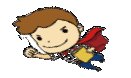 1. 單字(1) TOEIC Test 完全圖解字彙 (眾文)(2) New Toeic 30天完全記憶 必考3000字彙 (敦煌)(較難)(3) 21 days to the Toeic word development (全球模考)(較難)2. 五國口音辨識/加強(1) 新多益精選模擬試題 (朗文)(2) 聽見英國 英式英語實境聽力練習 (眾文)3. 文法(1) 新多益補教天王敎你完全破解新多益文法 (希望星球)(2) 新多益解題閱讀搶分攻略 (希望星球)(3) 文法滿分關鍵 (貝塔)(較難)4 .模擬考題New Toeic Official Test-Preparation Guide (ETS多益考試中心)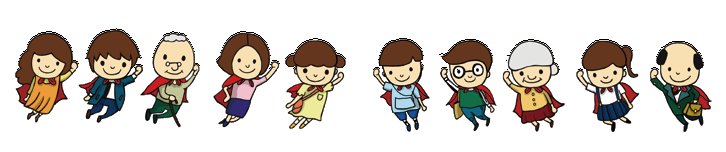 